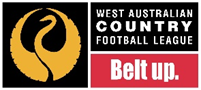 POSITION DESCRIPTION – SPORTS TRAINERPOSITION OVERVIEWPOSITION TITLE:  Sports Trainer REPORTS TO:  Club Director Football OperationsACCREDITATION:  Sports Trainer Qualifications (Level 1 minimum)DUTIESDuties of the Sports Trainer include: -Assess, diagnose and treat player injuriesEnsure Duty of Care is applied to member injuryReport to Coach and Director Football Operations as appropriate Ordering and management of club injury management equipmentSKILLSThis role would be best suited to someone who has: - Sound knowledge of sports injuries and human anatomy Ability to remain calm when under pressure Good understanding of the medical systemExcellent communication skillsEnthusiasm A caring attitude